Sehr geehrte Schüler-Eltern und Erziehungsberechtigte,wie Sie wahrscheinlich aus den Medien entnehmen konnten, kommen in den nächsten Wochen weitere Klassen in die Schulen zurück.Für die Saaletal-Schule gilt ab Montag, 11. Mai 2020 Folgendes:Klasse 9: Fortsetzung des täglichen UnterrichtsKlasse 8: Täglicher Unterricht aller 10 Schüler, die im nächsten Jahr Prüfung ablegenKlasse 4: Täglicher Unterricht mit der Hälfte der Klasse (Einteilung erfolgt durch die Klassenlehrkräfte)Alle Klassen in der Schule haben Unterricht von 8.00 bis 11.15 UhrDie Klassen in der Schule werden bei Bedarf nochmals in kleinere Gruppen unterteiltWenn Ihr Kind um 11.15 Uhr nicht mit dem Bus nach Hause fahren kann, wäre es gut, wenn Sie Ihr Kind abholen könnten; falls nicht wird es bis 13.00 Uhr in der Schule betreutMittagsbetreuung/OGT: Nur für die Kinder in der Schule von Mo bis Do bis 16.00 Uhr; warmes Mittagessen entfällt; (daher ist auch keine Zahlung notwendig); die Kinder müssen ausreichend Brotzeit mitbringen Notbetreuung an der Schule wird zu den bekannten Bedingungen fortgesetzt Wichtig:Alle Kinder lernen zunächst mit den Lehrkräften die neuen Verhaltensregeln in der Schule (Mindestabstand, Hände waschen, Masken tragen im Bus und auf den Gängen in der Schule, u.a.). Bereiten Sie Ihr Kind darauf vor!Ab Montag, 18. Mai nehmen weitere Klassen den Unterricht wieder auf. Sie werden darüber rechtzeitig informiert. Wichtige Informationen zu diesen Themen finden Sie auch im Internet unter:www.saaletal-schule.dewww.km.bayern.deZiel dieser schrittweisen Öffnung der Schulen ist es, die Ansteckungsgefahr möglichst gering zu halten! Deshalb lassen Sie Ihr Kind bei Krankheit unbedingt zu Hause!Freundliche Grüßegez.Andreas Hagedorn(Schulleiter)SONDERPÄDAGOGISCHESFÖRDERZENTRUM   (SFZ)BAD  KISSINGENGrund- und Hauptschulstufe SVE – Tagesstätte – Beratung Mobile Dienste  (MSD/msH)Träger: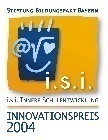 Caritas-Schulen gGmbHLandkreis Bad KissingenTräger:Caritas-Schulen gGmbHLandkreis Bad KissingenSONDERPÄDAGOGISCHESFÖRDERZENTRUM   (SFZ)BAD  KISSINGENGrund- und Hauptschulstufe SVE – Tagesstätte – Beratung Mobile Dienste  (MSD/msH)Kapellenstr. 1097688 Bad KissingenTel.: 0971/61184Fax: 0971/97786sfz@saaletal-schule.deKissinger Str. 8097762 HammelburgTel.: 09732/4640Fax: 09732/780025sfz-hab@saaletal-schule.de